Press ReleasesBlue-Green Algae Blooms in Barber Pond in South Kingstown and Blackamore Pond in Cranston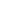 The Rhode Island Department of Health (RIDOH) and the Rhode Island Department of Environmental Management (DEM) are advising people to avoid contact with Barber Pond in South Kingstown and Blackamore Pond in Cranston due to blue-green algae (or cyanobacteria) blooms. Blue-green algae can produce toxins that can harm humans and animals.People should also be careful not to ingest water or eat fish from the ponds. All recreation, including fishing, boating, and kayaking, should be avoided. Trout will not be stocked in Barber Pond this fall until the advisory is lifted. Animals who may ingest pond water are especially at risk from exposure to the algal toxins, so owners should not allow pets to drink or swim in the water. The advisories will remain in effect until further notice.Skin contact with water containing blue-green algae commonly causes irritation of the skin, nose, eyes, and/or throat. Common health effects associated with ingesting water containing algal toxins include stomach ache, diarrhea, vomiting, and nausea. Rarer health effects include dizziness, headache, fever, liver damage, and nervous system damage. Young children and pets are at a particular risk for health effects associated with algal toxins. People who have had contact with these ponds and experience those symptoms should contact their healthcare provider.If you come into contact with the water, rinse your skin with clean water as soon as possible and, when you get home, take a shower and wash your clothes. Similarly, if your pet comes into contact with the water, immediately wash your pet with clean water. Do not let the animal lick algae off its fur. Call a veterinarian if your animal shows any symptoms of blue-green algae poisoning, including loss of energy, loss of appetite, vomiting, diarrhea, or any unexplained sickness that occurs within a day or so after being in contact with water. People are cautioned that toxins may persist in the water after the blue-green algae bloom is no longer visible.It is possible that blue-green algae blooms may be affecting other waterbodies in Rhode Island. People are advised to avoid contact with waterbodies that exhibit bright green coloration in the water or at the water surface and/or dense floating algal mats that form on the water's surface. The water may look like green paint, thick pea soup, or green cottage cheese. For more information and a list of current and historical advisories, go to www.dem.ri.gov/bluegreen  Please send reports of suspected blue-green algae blooms, along with photographs, if possible to DEM.OWRCyano@dem.ri.gov.